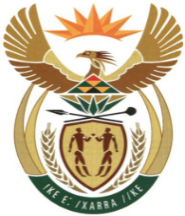 MINISTRYMINERAL RESOURCES AND ENERGYREPUBLIC OF SOUTH AFRICAPrivate Bag X 59, Arcadia, 0007, Trevenna Campus, Building 2C, C/o Meintjes & Francis Baard Street, Tel: +27 12 406 7612, Fax: +27 12 323 5849Private Bag X9111 Cape Town 8000, 7th Floor, 120 Plein Street Cape Town, Tel: +27 21 469 6425, Fax: +27 21 465 5980	Memorandum from the Parliamentary OfficeNational Assembly : 2852Please find attached a response to Parliamentary Question for written reply asked by Mr N Singh (IFP)  to the Minister of Mineral Resources and Energy: Mr. Jacob MbeleDirector General: Department of Mineral Resources and Energy………………/………………/2022Approved / Not Approved Mr. S.G MantasheMinister of Mineral Resources and Energy ………………/………………/20222852. Mr N Singh (IFP) to ask the Minister of Mineral Resources and Energy: (1) How is the Government taking care of the vulnerable people in financial difficulties in accessing     electricity; (2) whether the Government intends to take steps to prioritise the roll out subsidised prepaid meters for      Eskom-direct customers; if not, why not; if so, what are the relevant details? 	     NW3449EReply:The matter is not within the mandate of the Department of Mineral Resources and Energy as it is an operational matter which should be responded to by the Department of Public Enterprises. 